Volunteer Application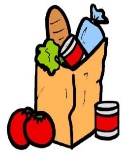 Date:        /       /NAME ADDRESS                 		                 CITY PHONE (home)                                           (cell)Miles roundtrip from your home to the Food Pantry?Do you have a food handler's permit?	Yes 	   NoExpiration Date:  Days and Hours available: Monday:  	 8:30-11:30am 	   11:30am-2:30pmTuesday:      8:30-11:30 am        11:30am-2:30pmJobs:Cashier:  Work with clients and computer.Bagger:  Pack groceries for clients.  Carry to car.Stocker:  Place items on shelves and in fridge.Be able to lift 25 pounds.Warehouse:  Sort fresh produce, eggs and donated items.Cleaning:  Work 1-2 hours per week on Wednesday or Thursday.			Clean fridge, mop floors, clean desk and shoppingcarts.As a volunteer for the Food Pantry, you are entitled to shop our store once a week.  But you may ONLY shop for the items offered in our store in quantities offered for your family size.  We do offer dented cans to our volunteers.  You may take as many as you like with the knowledge some may be unsafe for use.I have read and understand this statement.	Initial   __________